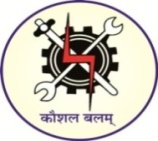 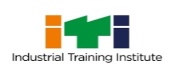 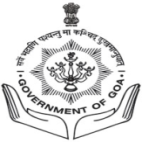 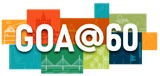 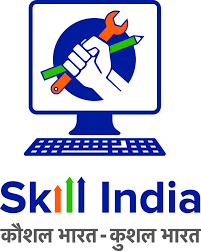 Government of GoaDIRECTORATE OF SKILL DEVELOPMENT & ENTREPRENEURSHIPBICHOLIM GOVERNMENT INDUSTRIAL TRAINING INSTITUTEValshi, Bicholim – Goa 403504 Phone no.: 0832 - 2362315 Website: www.itibicholim.goa.gov.in                                                  Email: bicholim-iti.goa@nic.inNo.01/BGITI/STR/IMC/Regis-Supplier/2020-21/813 		     Date:   26.08.2021 NOTICE INVITING “EXPRESSION OF INTEREST”The Institute Managing Committee of Bicholim Government Industrial Training Institute, Valshi Bicholim- Goa invites “EXPRESSION OF INTEREST” from eligible and capable suppliers for registering them as suppliers for supply of goods for the use of this Industrial Training Institutes under the Skills Strengthening For Industrial Value Enhancement (STRIVE).The last date to receive “Expression of Interest” from eligible and capable suppliers is 20/09/2021 upto 11:00 AM.The Institute Managing Committee of Bicholim Government Industrial Training Institute, Valshi Bicholim- Goa reserves the right to accept or reject any application without assigning any reason.For more details please see Website www.itibicholim.goa.gov.in    Member SecretaryPrincipal of Bicholim Government ITI